BC Emergency Management System (BCEMS)Primary GoalsAll provincial government ministries and agencies are mandated through the Emergency Program Act to follow the BC Emergency Management System (BCEMS). There are 8 primary goals in BCEMS that guide how decisions are made around response and recovery support by these agencies. Provide for the safety & health of all respondersSave livesReduce sufferingProtect public healthProtect government infrastructureProtect propertyProtect the environmentReduce economic & social lossesAny Expense Authorization Forms (EAF) or Resource Requests made to the EMBC Provincial Regional Emergency Operations Centre (PREOC) should identify an activity that supports one or more of these goals.These 8 BCEMS goals can also be useful when using a Management by Objectives (MBO) approach. The BCEMS goals can be treated the same as an objective. MBO is a simple 3 step process:Step 1 - Identify the goal (or objective) that is appropriate to your situation. For example, a goal could be something like:“Reduce suffering for people who are self-isolated and can’t get out to provide for themselves” (BCEMS goal # 3, and probably # 4)Step 2 – Identify the strategy to achieve that goal. The strategy could be something like:“Provide isolated community members who can’t leave their homes with basic food and supplies for a 14-day period”Step 3 – Identify the tactics to achieve that strategy. The tactics could be something like:Develop a needs assessment tool for food supply planningHave EOC Food Unit staff contact residents to determine their needsPut together a food delivery and distribution plan and schedule for each address. Ensure adequate safety precautions are taken for delivery staffProcure food supplies to a central secure locationDistribute the food supplies according to the planOnce you have laid out the MBO approach, it is fairly easy to start building your EOC staffing and support organization. All you have to do is assign responsibility for each of the activities to someone as appropriate in your organization. They can then start putting the people in place. An organization chart for this example could look something like: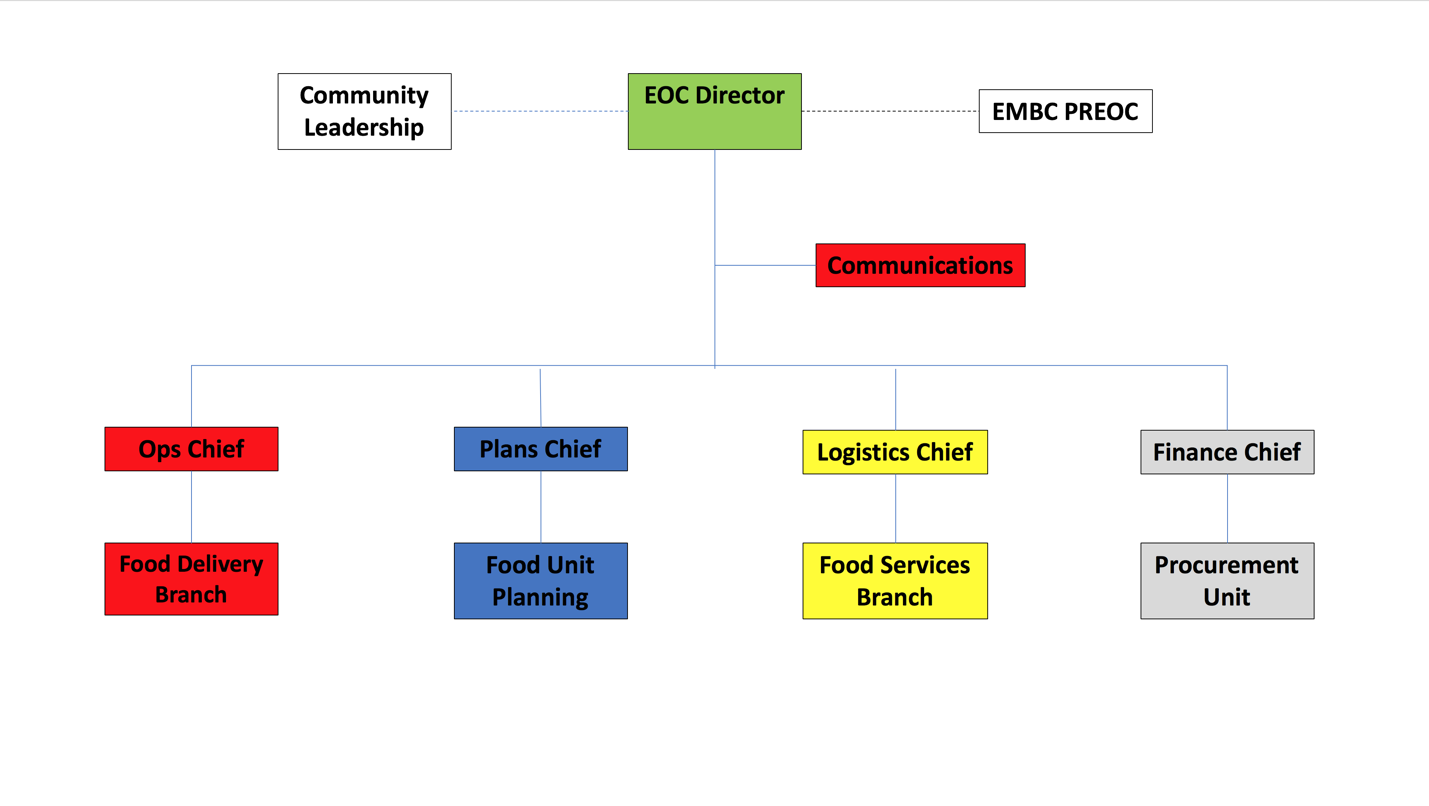 